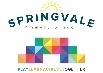 Springvale Annual Family Questionnaire- Results March 2020 (140 responses, where numbers do not total 140 responses were left blank)QuestionDisagreeNot sureAgreeSpringvale Primary is a consistently ‘good’ school-1139Springvale Primary school continues to improve -1138The school mirrors its ethos of ‘Play Together, Learn Together, Achieve Together’ in its daily work-1139My child enjoys school12136My child is making good progress-5135The curriculum in school offers exciting opportunities and topics-2138Relationships between staff and pupils are good-2137The school offers pupils a safe and secure environment/atmosphere for learning-2138Behaviour is well managed in school-3137School rules are clear and appropriate -2134My child receives good support and guidance from the staff in school (pastoral)-1137Communication is good-2138I receive feedback about my child’s progress (at least each term- parents’ evening or reports, etc)15130My child receives regular, appropriate homework-4132The school has high expectations for my child-5134I know how well my child is doing in school -6132I feel safe and welcome in school-1138My child has had opportunities to take part in extra-curricular activities15131The school balances experiences for pupils and cost to families well29126Any concerns that are reported are dealt with swiftly and appropriately-4133The school is well led by the Headteacher--140Leaders are visible and available to help when needed 14132The school is well supported by the Governing Body-7131